COSHESTON COMMUNITY COUNCILMinutes of the meeting held in the Village Hallat 7.30pm on Tuesday 7th June 2022Present:		Cllr. B. James (Chairman)	Cllr. N. James		Cllr. S. Myatt				Cllr. M. Fielding	Cllr. N. GullamIn attendance:	Jacob Taylor (Clerk)	2308	ApologiesCllr S. Gibson sent apologies, which were accepted.2309	Declarations of InterestNone2310   Acceptance of Minutes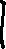             The minutes of the meeting held on 3rd May 2022 were proposed, seconded, and agreed as a true record.2311	Matters Arising2311a 2307a	Councillors would like to know how much the club is asking for the container.2311b 2299a	Councillors would like to see three quotations for a sign from the Village Hall Committee before deciding a contribution.2312	Planning Applications2312a	21/1287/PAProposal:  	Variation/Removal of condition 2 of D3/676/88 (Holiday Occupancy) (Conversion of stable to holiday let accomodation).Site Address:  Dovecote Cottage, COSHESTON, Pembroke Dock, Pembrokeshire, SA72 4UDComment:	No objection to the proposal 2312b	21/1287/PAProposal:  	Conversion of stable to holiday letting accommodation plus w.c. in garage East Farm, CoshestonSite Address:  Dovecote Cottage, COSHESTON, Pembroke Dock, Pembrokeshire, SA72 4UDComment:	No objection to the proposal 2312c	22/0054/PAProposal:  	Proposed Surface Water DrainageSite Address:  Land Opposite Tinkers Fold, CoshestonComment:	No objection to the proposal 2313	Financial report	2313a	Debits 	Blue Sky Marquees 	£2092.85	Generator		£390	Swalec			£28	Swalec			£28	Welsh Water		£7	Current Account	£13980.15	Deposit Account	£20145.50	2313b	Invoices Approved		Halsted DIY Ltd	£144.00Play Area SLA		£6282313c OtherCllr N James presented £54 cash from sale of Jubilee mugs. Cosheston School owe a further £133.2314	Correspondence2314a	A resident has written regarding the defibrillators located around the village needing to be registered with ‘The Circuit’. The defibrillators were being managed by the organisation that installed them, though they no longer seem to be in existence. Clerk took note of their locations.2314b A resident has written regarding access to the slipway at Byway SP 8/8. The council will write to PCC to seek clarification on the matter.2314c	Clerk noted general correspondence2315	Matters for information and discussion at the Chairman’s discretion2315a	The chair noted the success of the Jubilee celebrations and gave thanks to all involved on behalf of the council.2315b	Cllr N Gullam noted that a footpath was currently closed due to downed trees2315c	Cllr N James highlighted that the grass cutting at the creek and the cross is not reaching as far in as it could, and thus space is gradually being lost to vegetation. Clerk to enquire with PCC.2315d	Cllr N James noted that there is a problem with moles on the playing field. Clerk to enquire about a pest control contract2315e	Cllr N Gullam noted that the ceiling in the pavilion still neds fixing. Cllr S Myatt may know someone who can repair2315f	Cllr B James noted trees near Artimis have been cleared2315g	Cllr B James noted that the hedges on Broadford Lane need cutting, along with the other lanes in and around the village2315h	General discussion with residents present, including the councillor vacancy and council website. Minutes and agenda’s are missing for recent months, clerk to rectify.There being no other business the meeting closed at 8.50pm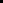 